.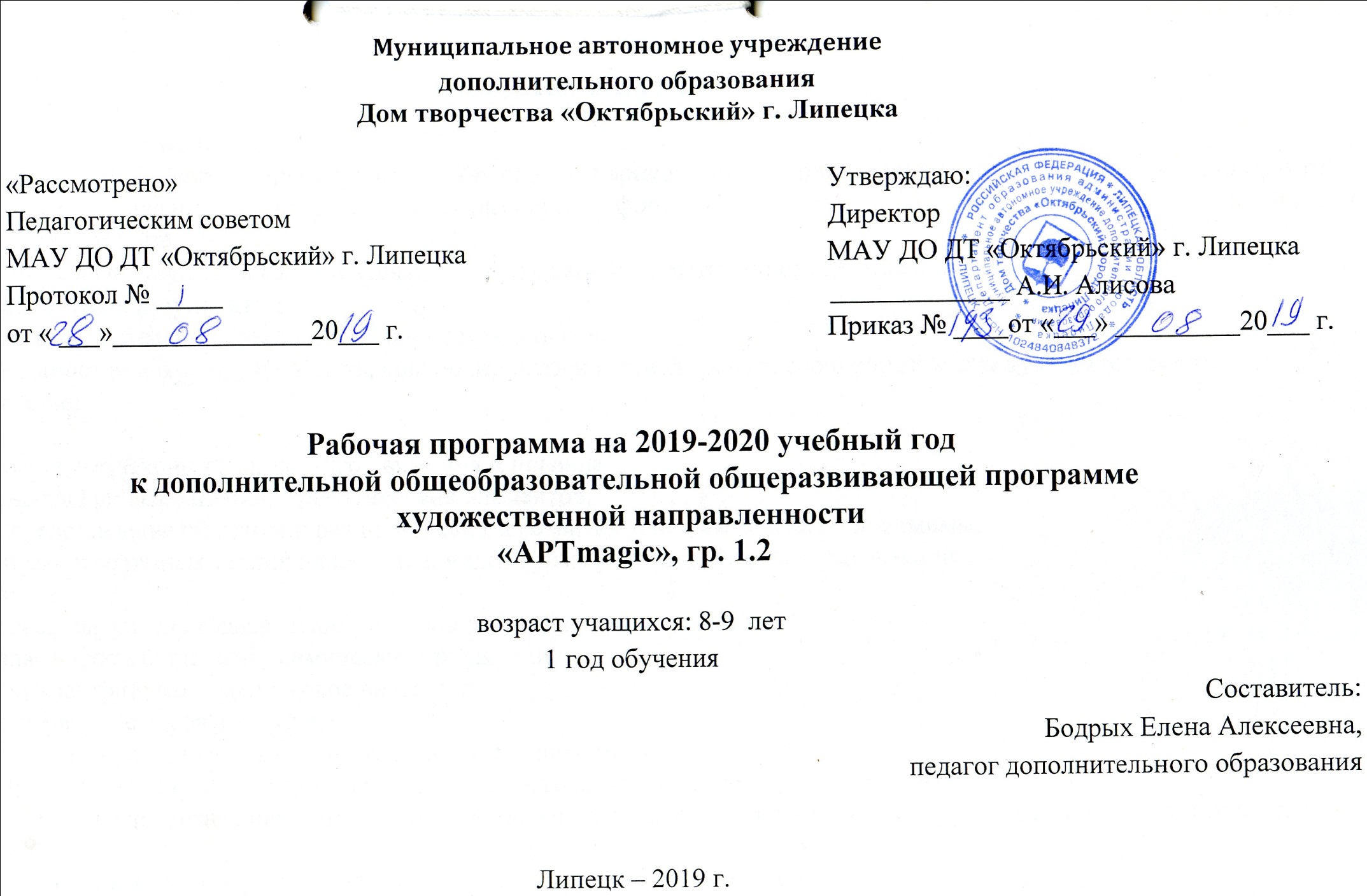 ОЖИДАЕМЫЕ РЕЗУЛЬТАТЫЛичностные результаты:- сформированность  мировоззрения, соответствующего современному уровню развития науки и общественной практики, основанного на диалоге культур, а также различных форм общественного сознания, осознание своего места в поликультурном мире; -  готовность и способность к самостоятельной, творческой и   ответственной деятельности. Метапредметные результаты:- умение самостоятельно определять цели и составлять планы; - умение самостоятельно осуществлять, контролировать и корректировать свою образовательную деятельность.Предметные: Знания:- знать основные законы сценического движения и правилабезопасности при выполнении акробатических элементов;- иметь представление об истории возникновения и развития теневого театра и пантомимы;- знать несколько разных техник нанесения и видов грима разнохарактерных персонажейУмения:- уметь освобождаться от физических зажимов и психических торможений;- выполнять простейшие пантомимические упражнения;- уметь концентрировать сценическое внимание;- освоят первичное перевоплощение;- подражать эмоциям людей, животному и растительному миру;- уверенно и эмоционально выступать на сцене перед различными категориями зрителей;- иметь устойчивую мотивацию к изучению сценической деятельности и обогащению кругозора в области театральногоискусства;- смогут решать жизненно-практические задачи: работать в коллективе, слушать и слышать друг друга.СОДЕРЖАНИЕ ПРОГРАММЫВводное занятие  - 2 ч  (1,5теория, 0,5практика)Ознакомление с планом работы курса «АРТmagic». Правила работы и поведения. Правила по технике безопасности.  Просмотр видеофильма «Искусство магии»Раздел 1. Мастерская актёра- 30 ч. (9,5 ч теория, 20,5 ч практика)Тема 1.1. Театр снаружи и изнутри - 4ч (2,5	ч теория, 1,5ч практика)Основы театральной культуры. Знакомство с элементарными понятиями, профессиональной терминологией театрального искусства (особенности театрального искусства; виды театрального искусства, основы актерского мастерства; культура зрителя). Афиша. Значение афиши в театре.Театральная программка. Значение театральной программки. Правила поведения на сцене, за кулисамиТема 1.2 Театральное действо как синтетический вид искусства -2 ч (1 ч теория, 1 ч практика)Театральный процесс. Особенности зрительского восприятия. Основные законы жанра. Тренинги на сплочения коллектива. Дидактическая игра «Театральная солянка».Тема 1.3. Актёрская грамота. – 8ч (2ч теории, 6 ч практика)Сценическое движение и пластика. Основы  сценической   пластики, сценического   движения, работа с предметами. Техника безопасности.Сценическое внимание. Виды внимания. Органы внимания. Объекты внимания. Актёрское взаимодействие. Игры - упражнения на развитие сценического внимания.Сценическое общение. Сценическое общение как взаимодействие и воздействие друг на друга. Виды общения. Общение как внутреннее и внешнее взаимодействие партнеров. Понятия: сценическое общение, приёмы общения - жест, слово, мимика, взгляд, значение их в театральном искусстве. Упражнения на «общение» и «взаимодействие».Групповые игры, упражнения и этюды на простейшие виды общения без слов. Этюды и упражнения, требующие целенаправленного воздействия словом.Этюды на умение слушать партнера и добиваться воздействия своих слов на него (краткий диалог).Творческое воображение и фантазия. Значение воображения и фантазии. Способность воспроизводить в мысленных представлениях. Создание нового невидимого. Тест «Кляксография»–определение творческого воображения. Упражнения на развитие воображения и развитие фантазии.Тема 1.4 Театральная игра -2ч (0,5ч теория,	1,5 ч практика).Знакомство  с разножанровыми играми. Навыки работы над задуманным образом, использование средства сценической выразительности. Раскрыть вопрос: чем интересна роль. Способствовать более раскрепощенному поведению детей в группе. Тема 1.5. Театрализованная  деятельность - 6 ч(2	 ч теория, 4ч практика)Сценарий и правило работы ним. Этапы работы. Научить читать сценарий по ролям. Культивировать умение видеть сюжетную линию спектакля, развитие образа. Учить умению давать характеристику образа. Создавать творческую атмосферу, дать возможность импровизировать. Привлекать детей к оформлению постановки. Разбор образов, их развитие и выявление сюжетной линии. Деление на опорные сцены. Проба актеров на предлагаемые роли. Работа над образом как индивидуально, так и во взаимодействии с группой, партнером по сцене. Подготовка реквизитов.Тема 1.5. Работа над образом – 4ч (1ч теория, 3ч практика)Классификация средств выразительности для достижения художественного образа. Пробное исполнение заданного образа. Психофизический тренинг. Актерская импровизация.Тема 1.6. Репетиционная, постановочная деятельность 4ч (0,5ч теория, 3,5ч практика). Индивидуальность и творчество - залог успеха исполнения роли. Театр одного актёра. Работа на сцене с партнером и без него. Добиться естественного поведения при работе на сцене. Способствовать формированию и развитию детского коллектива, сплоченного творческой деятельностью. Развивать коммуникативные способности. Воспитывать чувство товарищества и взаимопомощи.  Раздел 2. . Пантомима – 38 ч.  (10,5 ч теория, 27,5 практика)Тема 2.1 .  Театр пантомимы – экскурс в историю. - 4ч (2,5 ч теория, 1,5ч практика)Знакомство с  основными понятиями и терминами в сфере театрального искусства, истории возникновения театра пантомимы. Знакомство с  театральной полумаской. Венецианский карнавал. Тренинги на включение в театральную реальность. Игровые тренинги на сплочение и доверие («Скрипач» и т.п.). Обсуждение особенностей движения.Тема 2.2. Язык жестов. Мимика. – 4 ч (1,5ч теория, 2,5ч практика)Рассказ о языке жестов, об особенностях невербального общения. Показ этюдов-образов «Мотылек», «Рыболов». Движение мимических мышц как внешнее проявление эмоций, развитие выразительности наиболее крупных мимических мышц.Тема 2.3. Игровые комплексы для развития фантазии и воображения - 4ч (1,5ч теория, 2,5 практика)Обыгрывание предметов, нестандартное решение предлагаемых задач.Обыгрывание моделей общества, бытовых ситуаций и жизненных примеров.Игры: «цветок», «красим забор», «собери по частям», «тонущий корабль»Тема 2.4.  Игры для снятия мышечного и эмоционального напряжения - 4 ч (0,5ч теория, 3,5ч практика)Игровые задания  «Тонущий корабль», «Слушаем тишину», «Замри на 5 минут» «Пальма», «Кучер», «Кактус и ива», «Море», «Лес» и др.
 «Проба пера» − расслабление, снятие зажимов через сериюупражнений, в том числе, общеукрепляющих. Упражнения на снятиезажимов. Тема 2.5. Основы сценического движения – 4ч (1, 5 ч теория, 	2,5ч практика)Беседа о сценическом движении как о средстве выразительности и его особенностях. Через игру показать особенности использования сценического движения, показать его роль в сценках разного жанра. Комплекс упражнений, позволяющий освоить элементарную пластику актера, манеру двигаться в рамках предлагаемых обстоятельств и роли. Скульптор и скульптура. Технический процесс создания. Упражнения-этюды (свеча, мороженое, ледяная скульптура и т.д.). Работа с объемом (надувные шарики, игрушки). Поза, ракурс, статика, внутренняя динамика, изменение физического состояния. Освоение волновой техники. Определение волны, взмаха, спирали, красящие, ныряющие движения, формирующие последовательности смещения звеньев и амплитуду.Тема 2.6. Игровые комплексы с беспредметными действиями – 4ч (1,5ч теория, 2,5 ч практика)Определение характера героя, манеры двигаться, «разговаривать мимикой»,работа над жестами. Игровые задания «Диалог с другом», «обыграй историю», «внимательный взгляд». Игровое задание «канат», «стенка», «картошка», «дверь»Тема 2.7. Творческие этюды – 6ч (1,5 ч теория, 4,5ч практика)Мимические и пантомимические этюды. Модели выражения основных эмоций (радость, удивление, интерес, гнев, отвращение, презрение, страх и др.) и некоторых эмоционально окрашенных чувств (гордость, застенчивость, уверенность и др.). Этюды с воспроизведением бытовых ситуаций, этюды – отрывки из спектаклей и пьес. Работа по подготовке и созданию элементов театрального реквизита ибутафории. Подбор музыкального сопровождения согласно выбранных ролей, поиск манеры двигаться с учетом выбранной музыки, пластика движения и темп.2.8. Основы грима – 4ч (0,5ч теория, 3,5 ч практика)Грим как один из способов достижения выразительности: обычный, эстрадный, характерный, абстрактный. Изучение различных техник театрального грима. Нанесение разнохарактерного грима. Способы накладывания грима. Приёмы накладывания. Теоретико – практические занятия, позволяющие разобраться в основных способах и приемах нанесения грима. 2.9. Постановочная работа – 4 ч (0,5 ч практика,  	3,5ч теория)Возникновение идеи – темы пластического представления. Работа над пластическим рисунком роли. Пластическая композиция. Работа в группах. Работа с музыкальным материалом. Запись на видео, просмотр, обсуждениеРаздел 3 Ритмопластика - 28ч (6,5ч теория, 	21,5 ч. практика)Тема 3.1 Музыкально-ритмическое развитие - 4ч (2ч теория, 	2ч практика)Знакомство с характером музыки различных стилей: народные плясовые мелодии, классическая, марши, вальсы, современная, детские песни, диско-музыка.  Музыкальные размеры в движении.Изучение темпов: ярко-контрастный, умеренный, умеренно- быстрый, умеренно медленный.  Динамика: громко, тихо.Прослушивание музыкальных фрагментов и воспроизведение ритмических рисунков хлопками в ладоши и т.п.Тема 3.2. Оздоровительная аэробика и партерная гимнастика- 4 ч (1,5ч теория, 2,5 ч практика)Комплексы аэробики и способы их составления.Составление комплексов аэробики в микрогруппах, парах, индивидуально.Усложнение координация движений. Добавляются волны, развороты, силовые элементы: отжимания, упражнения с использованием отягощений. В партерной гимнастике упражнения типа «крокодил», «раненый крокодил», «уголок». Сказочная аэробика включает имитацию движений в стиле «робот», «кукла».Тема 3.3. Двигательные навыки  и упражнения – 8ч (1,5	ч теория, 6,5ч практика).Основные движения(выполнение основных видов движений в медленном, умеренном темпах. Четкая координация движений с музыкой). Общеразвивающие, разнонаправленные асимметричные упражнения для различных групп мышц с увеличением динамических, статических нагрузок, объемов и переключаемости движений;Формирование основных навыков  движения: ходьба, бег, прыжковые движения в различных  темпах.Движения в пространстве. Упражнения на дыхание. Волнообразные движения. Равновесие. Повороты с переступанием, прыжком, скрестный поворот.Тема 3.4. Музыкально-ритмические игры – 4ч (0,5ч теория, 3,5ч  практика)Правила игры. Разновидности игр.- Игры по перемещению в пространстве («Движение в пространстве», «Спонтанное движение», «Палитра», «Молекула », «Температура», «Хвост дракона», «Машинисты»).- Игры-эстафеты:а) для развития скоростно-силовых качеств: «пятнашки», «салки в два круга», «ловушка», «успей занять свое место», «пингвины» и т.д.;б) для развития гибкости, координации движений и чувства ритма («Гусеница», «Змейка» «Тихо-громко»)- Танцевальные игры с актерской задачей (выразить радость, грусть)- Музыкально-танцевальные импровизации («Зеркало», «Пойми меня», «Образ «Я» через движение»)Тема 3.5. Сценическая пластика – 4ч (1ч теория, 3ч практика)Игры – упражнения, направленные на развитие пластики. Сценические этюды. Упражнения на развитие двигательных способностей: ловкости и подвижности. Упражнения на снятие напряженности и расслабление мышц. Упражнения на  раскованность. Музыкальные, пластические и ритмические игры.              Элементы акробатики: кувырок вперед, кувырок назад, кенгуру, кузнечик. Сценические падения: падения вперед согнувшись, падение назад на спину.Тема 3.6. Постановочная работа - 4 ч. (4 ч практика)Постановка танцевальных картинок и хореографических зарисовок.Раздел 4. Театр теней – 45 ч.Тема 4.1.  История театра теней. Современные театры теней  – 4ч (2,5 ч  теория, 1,5 ч практика).   Инструктаж по технике безопасности и правилам безопасности.                Знакомство с историей теневого театра. Разновидности теневого театра: плоскостной кукольный, театр неподвижных фигур. Особенности теневого театра неподвижных фигур. Просмотр видеоролика «По ту сторону кулис». Рассказ о современных видах теневого театра. Презентация на тему: «Черно – белый театр». Тема 4.2.  Световое и музыкальное оформление – 6ч (2 ч теория,	4ч практика). Физические основы теневого театра. Работа с несколькими световыми приборами, с передвижными световыми приборами. Использование дополнительного источника света (фонарики, пои, светящиеся игрушки). Появление и исчезновение тени – в этом приеме применяются заслонки. Тень исчезает и появляется в центре. И если в постановке участвуют двое и более детей, то можно получить многорукую фигуру. Принципы удаления и приближения фигуры к свету. П/игра: «Близко - далеко». Значение музыкального оформления и его использование при постановке номера. Соответствие характера музыки и сюжета постановки Практическое задание: подобрать музыку к мини - этюдуТема 4.3.  Принцип созданий теней в теневом театре – 6ч (2,5 ч теория, 3,5ч практика).Комбинированные тени. Черная тень на белом фоне – достаточно включить один из прожекторов. Черная тень на цветном фоне – так же используется один прожектор со светофильтром.  Двойная тень хорошо подходит для сказочного сюжета, используются два прожектора как с одинаковым, так и с разным светофильтром. Тройная тень – в этом приеме работают три прожектора, можно найти интересное свое решение в выборе светофильтров. Тройные тени, полученные от одного или нескольких актеров, дают возможность изобразить группу, например, танцоров с полнейшей синхронностью движений, недоступной любым танцевальным ансамблям.Актёры и бутафория.  Технология изготовления бутафории и ее установка за ширмой. Применение ее в постановках. Тематические плоскостные фигуры. Использование предметов, заменяющих декорации. Тема 4.4.  Основные термины театра теней.–2ч (1,5 ч теория, 0,5ч практика).Знакомство с театральными терминами. Термины, используемые в театре теней.Работа с карточками. Тема 4.5.  Простейшие фигуры теневого театра – 4 ч (1,5ч теория, 2,5ч практика).Живые тени из рук. Пальчиковая гимнастика. Работа со схемами.Образ. Значение пластики тела в построении фигуры. Выполнение практического творческого задание на изображение образа.Тема 4.6.  Сценическое движение в теневом театре – 4ч (2ч теория, 4 ч практика). Специфика сценического движения в театре теней. Простейшие и специальные приемы. Упражнения по сценодвижению.Тема 4.7. Пластические этюды одного и нескольких исполнителей. – 4ч (0,5ч теория, 3,5 ч практика). Создание пластической композиции, как в контексте номера, так и отдельной работы. Тема 4.8. Этюды в театре теней с одним и несколькими исполнителями. – 4ч (2ч теория, 2 ч практика)Создание образа в пластическом этюде, построение маленьких танцевальных историй, техническое выполнение движений.Тема 4.9. Постановочная работа – 6ч (1 ч теория, 5 ч практика).Теневые миниатюры с движением. Этюды под музыку.Работа над внутренним эмоциональным состоянием исполнителя, развитие сценического образа, правильность исполнения выразительности. Выполнение заданий, эпизодов на импровизацию, разучивание новых комбинации и сцен.КАЛЕНДАРНО-ТЕМАТИЧЕСКИЙ ПЛАН Итого: 144 часа№п/пПлани-руемая датаФакти-ческая датаТемаКол-во чОсновное содержание занятия1.СЕНТЯБРЬ01.09.19Вводное занятие. 2ч.Ознакомление с планом работы курса «АРТmagic». Правила работы и поведения. Правила по технике безопасности.  Просмотр видеофильма «Искусство магии»Мастерская актера2.05.09.19Театр снаружи и изнутри2ч.Основы театральной культуры. Знакомство с элементарными понятиями, профессиональной терминологией театрального искусства (особенности театрального искусства; виды театрального искусства, основы актерского мастерства; культура зрителя)2.08.09.19Театр снаружи и изнутри2ч Афиша. Значение афиши в театре.Театральная программка. Значение театральной программки. Правила поведения на сцене, за кулисами.3.12.09.19Театральное действо как синтетический вид искусства.2ч.Театральный процесс. Особенности зрительского восприятия. Основные законы жанра. Тренинги на сплочения коллектива Дидактическая игра «Театральная солянка».4.15.09.19Актерская грамота2чСценическое движение и пластика. Работа с предметами. Сценическое внимание. Актёрское взаимодействие. Игры - Упражнения на развитие сценического внимания5.19.09.19Актерская грамота2ч.Сценическое общение. Понятия: сценическое общение, приёмы общения - жест, слово, мимика, взгляд, значение их в театральном искусстве. Групповые игры, упражнения и этюды на простейшие виды общения без слов. 6.22.09.19Актерская грамота2чТворческое воображение и фантазия. Значение воображения и фантазии.  Создание нового невидимого. Тест «Кляксография» –определение творческого воображения. 7.29.09.19Игровая программа «Посвящение в волшебники»2ч.День открытых дверей в секции «Гимнастика маленьких волшебников»8.ОКТЯБРЬ03.10.19.Театральная игра2ч.Знакомство  с разножанровыми играми. Навыки работы над задуманным образом, использование средства сценической выразительности.9.06.10.19Театрализованная деятельность2ч.Сценарий и правило работы ним. Этапы работы. Разбор образов, их развитие и выявление сюжетной линии. 10.10.10.19Театрализованная деятельность2чДеление на опорные сцены. Проба актеров на предлагаемые роли.11.13.10.19Театрализованная деятельность2ч.Работа над образом как индивидуально, так и во взаимодействии с группой, партнером по сцене. Подготовка реквизитов.12.17.10.19Работа над образом2ч.Классификация средств выразительности для достижения художественного образа. 13.20.10.19Работа над образом2чПробное исполнение заданного образа. Психофизический тренинг. Актерская импровизация.14.24.10.19Репетиционная, постановочная деятельность2чИндивидуальность и творчество - залог успеха исполнения роли. Театр одного актёра. Работа на сцене с партнером и без него.15.27.10.19Тематический праздник «Капризы Осени»2ч.См. конспектПантомима16.31.10.19Театр пантомимы – экскурс в историю2чЗнакомство с  основными понятиями и терминами в сфере театрального искусства, истории возникновения театра пантомимы.17.НОЯБРЬ03.11.19Театр пантомимы – экскурс в историю2чЗнакомство с  театральной полумаской. Венецианский карнавал. Тренинги на включение в театральную реальность. Особенностей движения.18.07.11.19.Язык жестов. 2чРассказ о языке жестов, об особенностях невербального общения. Показ этюдов-образов «Мотылек», «Рыболов».19.10.11.19Мимика2чДвижение мимических мышц как внешнее проявление эмоций, развитие выразительности наиболее крупных мимических мышц.20.14.11.19Игровые комплексы для развития фантазии и воображения2чОбыгрывание предметов, нестандартное решение предлагаемых задач.21.17.11.19Игровые комплексы для развития фантазии и воображения2чОбыгрывание моделей общества, бытовых ситуаций и жизненных примеров.22.21.11.19Игры для снятия мышечного и эмоциональногонапряжения2чИгровые задания «Тонущий корабль», «Слушаем тишину», «Замри на 5 минут» «Пальма», «Кучер», «Кактус и ива», «Море», «Лес».23.24.11.19.Игры для снятия мышечного и эмоциональногонапряжения2ч«Проба пера» − расслабление, снятие зажимов через сериюупражнений, в том числе, общеукрепляющих. Упражнения на снятиезажимов.24.28.11.19Основы сценического движения2чСценическое движение как средство выразительности и его особенности. Использование сценического движения,  его роль в сценках разного жанра. 25.ДЕКАБРЬ01.12.19Основы сценического движения2чСкульптор и скульптура. Технический процесс создания. Упражнения-этюды. Работа с объемом. Поза, ракурс, статика, внутренняя динамика, изменение физического состояния. 26.05.12.19Игровые комплексы с беспредметными действиями2чОпределение характера героя, манеры двигаться, «разговаривать мимикой»,работа над жестами. 27.08.12.19.Игровые комплексы с беспредметными действиями2чИгровые задания «Диалог с другом», «обыграй историю», «внимательный взгляд». Игровое задание «канат», «стенка», «картошка», «дверь28.12.12.19Творческие этюды2чМимические и пантомимические этюды. Модели выражения основных эмоций и некоторых эмоционально окрашенных чувств . Этюды с воспроизведением бытовых ситуаций, этюды – отрывки из спектаклей и пьес.29.15.12.19Творческие этюды2чРабота по подготовке и созданию элементов театрального реквизита и бутафории. Подбор музыкального сопровождения, согласно выбранных ролей, поиск манеры двигаться с учетом выбранной музыки, пластика движения и темп30.19.12.19Основы грима2чГрим как один из способов достижения выразительности: обычный, эстрадный, характерный, абстрактный. Изучение различных техник театрального грима. Нанесение разнохарактерного грима. 31.22.12.19Основы грима2чСпособы накладывания грима. Приёмы накладывания. Теоретико – практические занятия, позволяющие разобраться в основных способах и приемах нанесения грима.32.26.12.19Постановочная работа2ч.Работа над пластическим рисунком роли. Пластическая композиция. Работа в группах. Работа с музыкальным материалом. 33.29.12.19Новогодняя программа «Волшебное королевство Щелкунчика»См. конспектРитмопластика 34.ЯНВАРЬ09.01.20Музыкально-ритмическое развитие.2чЗнакомство с характером музыки различных стилей. Музыкальные размеры в движении35.12.01.20Музыкально-ритмическое развитие.2ч.Изучение темпов: ярко-контрастный, умеренный, умеренно - быстрый, умеренно медленный.  Динамика: громко, тихо.36.16.01.20.Оздоровительная аэробика 2ч Комплексы аэробики и способы их составления.Составление комплексов аэробики в микрогруппах, парах, индивидуально.37.19.01.20Партерная гимнастика2ч.Усложнение координация движений. Добавляются волны, развороты, силовые элементы: отжимания, упражнения с использованием отягощений.38.23.01.20Двигательные навыки  и упражнения2чОсновные движения (выполнение основных видов движений в медленном, умеренном темпах. Четкая координация движений с музыкой).39.26.01.20Двигательные навыки  и упражнения2чОсновных виды  движения: ходьба, бег, прыжковые движения в различных  темпах.40.30.01.20Двигательные навыки  и упражнения2чОбщеразвивающие, разнонаправленные асимметричные упражнения для различных групп мышц с увеличением динамических, статических нагрузок, объемов и переключаемости движений.41.ФЕВРАЛЬ02.02.20Двигательные навыки  и упражнения2чДвижения в пространстве. Волнообразные движения. Равновесие. Повороты с переступанием, прыжком, скрестный поворот.42.04.02.20Музыкально-ритмические игры2чПравила игры. Разновидности игр.Игры по перемещению в пространстве Игры-эстафеты:а) для развития скоростно-силовых качеств;б) для развития гибкости, координации движений и чувство ритма.43.09.02.20Музыкально-ритмические игры2ч.Танцевальные игры с актерской задачей (выразить радость, грусть)Музыкально-танцевальные импровизации.44.13.02.20Сценическая пластика.2чИгры – упражнения, направленные на развитие пластики. Сценические этюды. Упражнения на развитие двигательных способностей: ловкости и подвижности. Упражнения на снятие напряженности и расслабление мышц. 45.16.02.20Сценическая пластика2ч.Элементы акробатики: кувырок вперед, кувырок назад, кенгуру, кузнечик. Сценические падения: падения вперед согнувшись, падение назад на спину.46.20.02.20Постановка танцевальных картинок и хореографических зарисовок.2чРисунок танца. Понятия композиционный фрагмента и композиционной детали и перехода.47.27.02.20Подготовка к праздничной программе2ч.Работа над точностью выполнения движений в композиции.48.МАРТ01.03.20Праздничная программа «Если в сердце живет весна»2чК празднику 23 февраля и 8 марта. Театр теней49.05.03.20История театра теней. Современные театры теней.2чЗнакомство с историей теневого театра. Разновидности теневого театра: плоскостной кукольный, театр неподвижных фигур. Рассказ о современных видах теневого театра. Презентация на тему: «Черно – белый театр».50.12.03.20История театра теней. Современные театры теней.2чОсобенности теневого театра неподвижных фигур. Просмотр видеоролика «По ту сторону кулис».51.15.03.20Световое и музыкальное оформление2чФизические основы теневого театра. Работа с несколькими световыми приборами, с передвижными световыми приборами. Использование дополнительного источника света (фонарики, пои, светящиеся игрушки). 52.19.03.20Световое и музыкальное оформление2чПоявление и исчезновение тени, применение заслонки. Появление и исчезновение тени  в центре. Принципы удаления и приближения к фигуры к свету. 53.22. 03.20Музыкальное оформление2чЗначение музыкального оформления и его использование при постановке номера. Соответствие характера музыки и сюжета постановки.54.26. 03.20Принцип созданий теней в теневом театре2чКомбинированные тени. Черная тень на белом фоне. Черная тень на цветном фоне  Двойная тень хорошо подходит для сказочного сюжета, используются два прожектора как с одинаковым, так и с разным светофильтром. 55.29.03.20Принцип созданий теней в теневом театре2чТройная тень. Выбор светофильтров. Тройные тени, для изображения группы людей с полнейшей синхронностью движений. 56.АПРЕЛЬ02.04.19Принцип созданий теней в теневом театре2ч.Актёры и бутафория.  Технология изготовления бутафории и  ее установка за ширмой. Применение ее в постановках. Тематические плоскостные фигуры. Использование предметов заменяющих декорации.57.05.04.20Основные термины театра теней.2чЗнакомство с театральными терминами. Термины, используемые в театре теней. Работа с карточками. 58.09.04.20Простейшие фигуры теневого театра2ч.Живые тени из рук. Пальчиковая гимнастика. Работа со схемами.59.12.04.20Простейшие фигуры теневого театра2чОбраз. Значение пластики тела в построении фигуры. Выполнение практического творческого задание на изображение образа.60.16.04.20Сценическое движение в теневом театре.2чСпецифика сценического движения в театре теней. 61.19.04.20Сценическое движение в теневом театре.2ч.Простейшие и специальные приемы. Упражнения по сценодвижению.62.23.04.20Пластические этюды одного и нескольких исполнителей.	2чСоздание пластической композиции, как в контексте номера, так и отдельной работы 63.26.04.20Этюды в театре теней с одним и несколькими исполнителями.	2ч.Создание образа в пластическом этюде, построение маленьких танцевальных историй, техническое выполнение движений.64.30.04.20Постановочная работа2чВыполнение заданий, эпизодов на разучивание новых комбинации и сцен.65.МАЙ07.05.20Тематическое мероприятие «Письмо с фронта»2чК 75 - летию Победы 66.14.05.20Постановочная работа2чТеневые миниатюры с движением. Этюды под музыку.67.17.05.20Репетиционная работа2чРабота над внутренним эмоциональным состоянием исполнителя, развитие сценического образа, правильность исполнения выразительности.68.21.05.20Диагностическое занятие2чТесты, практические задания.69.24.05.20Открытое  итоговое занятие для родителейСм. конспект7015.05.20Подготовка концертных номеров2чРабота над выразительностью движений и четкостью построению фигур7128.05.20Подготовка к праздничному концерту2чРепетиционная работа со всеми возрастными группами.7231.05.20Юбилейный концерт «Волшебники нашего двора» 2чК 15 - летию секции «Гимнастика маленьких волшебников».